Le Conseil d’Administration 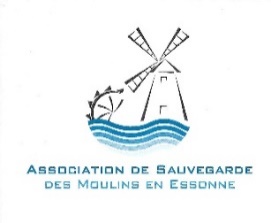 de l’Association pour la Sauvegarde des Moulins de l’Essonne vous adresse ainsi qu’à vos familles ses meilleurs vœux pour 2024 et vous invite à partager sa traditionnelle « Galette des Reines » le vendredi 12 Janvier 2024 à partir de 17 heures 30 salle Saint-Antoine à Etampes.Le Président compte sur votre présence ! C’est un moment important où on peut se remémorer ce qui a été vécu au long de l’année écoulée et partager ses souhaits, ses vœux, ses projets … pour les mois à venir.Une participation de 8 €uros par personne vous sera demandée.🦊 Jean-Jacques Renard, Président de l’ASME 91.Il est vivement conseillé de s’inscrire, dès maintenant, en retournant le bulletin ci-dessous par courriel à asme91@laposte.net ou par courrier (dernier délai le 3 janvier 2024).……………………………………………………………………………………………………………………………………………………………Bulletin d’inscription à la Galette des Reines du 12 Janvier 2024Nom ..................................................................................... Prénom ………………………………………..............O Participera à la Galette des Rois 	accompagné de _____ personne(s). ASME91 – Vie Associative – Mairie d’Etampes – Place de l’Hôtel de Ville - 91150 ETAMPES – Courriel  asme91@laposte.net Tél. 06 06 75 99 33 (laissez un message).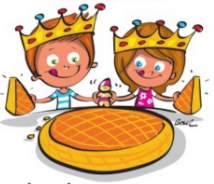 